Муниципальное бюджетное  дошкольное образовательное учреждениеДетский сад №6 «Антошка» г. Павлово Тема: «Атрибуты для сюжетно-ролевых игрдетей раннего возраста» ( 3 года)                     Изготовила:Постнова Наталия Викторовна                                           воспитатель                                                           1 квалификационной                                        категорииг. Павлово2019 годПОЯСНИТЕЛЬНАЯ ЗАПИСКАДуховная жизнь ребенка полноценна лишь тогда,когда он живет в мире игры, сказки, музыки,фантазии, творчества. Без этого он – засушенный цветок. В.А. СухомлинскийДошкольное детство – первая ступень в психическом развитии ребенка.  По утверждению отечественных психологов основным видом деятельности, в котором происходит всестороннее развитие дошкольников, является игра. Развивающее значение игры многообразно. Она вносит вклад в познание ребенком окружающего мира, в развитие его мышления, чувств, воли, в формирование взаимоотношений со сверстниками, становление самооценки и самосознания. Игра предоставляет большие возможности для развития эмоциональной сферы малыша. Основой становления личности ребёнка третьего года жизни является сюжетно-отобразительная  игра. Миновав её, невозможно рассчитывать на полноценное взросление человека. Поэтому очень важно на данном этапе осуществлять правильное педагогическое руководство игрой. Для этого очень важно знать условия организации и развития сюжетно-ролевой игры.В Федеральном государственном образовательном стандарте дошкольного образования игра названа сквозным механизмом развития ребенка. Задачи всех образовательных областей решаются с помощью  игры. В основной образовательной программе дошкольного образования «От рождения до школы» определено содержание работы по формированию сюжетно-ролевой игры и  предшествующих ей видов игровой деятельности (ознакомительной, отобразительной, сюжетно-отобразительной игры) в разных возрастных группах. 	Игра - ведущий вид деятельности в дошкольном возрасте, вопреки кажущейся простоте является одним из наиболее важных и сложных в педагогике. 	Один из крупнейших ученых-исследователей игры нашего времени, С.Л.Новоселова, дала одновременно и очень образное, и очень точное определение: игра – «это форма практического размышления ребенка об окружающей его действительности», которая является «генетическим прообразом теоретической мысли взрослого». В игре практически, т. е. в действии, становится доступен целый мир. Дошкольник не может водить машину и тем более космический корабль, в одночасье попасть в джунгли или на северный полюс, и тем более – оказаться в прошлом или будущем. В игре все это возможно.Хорошая детская игра – это эмоционально насыщенное действо, а которое ребенок погружен полностью. Чем шире круг отображаемых в игре событий и явлений, тем лучше. Следует помнить, что дети раннего возраста могут отражать в игре только то, что им хорошо знакомо. Поэтому для возникновения игры необходимо создавать полноценную среду развития малышей, обогащать их опыт.Воспитатель может заинтересовать его игрой лишь тогда, когда сам эмоционально включен в нее. Проявляя в игре фантазию, педагог создаст благоприятную атмосферу для развития творческой игры детей. С помощью разнообразных сюжетных игрушек малыш начинает расширять свои представления об окружающем мире, о том, что и как делают взрослые; его игра становится более содержательной и интересной.Смена сюжетов  благоприятствует увеличению длительности игры, делает ее более интересной. Отображая в игре различные житейские ситуации, ребенок вступает во все более сложные ролевые взаимоотношения с игровыми персонажами: выступает в роли заботливой мамы, врача, парикмахера, продавца, строителя, машиниста и пр. Реализация сюжетов подразумевает расширение круга предметов, с помощью которых он «играет роль», подражая действиям взрослых. В процессе таких игр ребенок постепенно осваивает разные ролевые отношения, учится строить диалоги, общаться с партнером по игре.Успешность сюжетно-ролевой игры зависит от умения педагога организовать игру и создать условия для неё, а именно:  предметно-пространственную игровую среду с учётом индивидуальных и возрастных особенностей дошкольников. Вашему вниманию предлагаются атрибуты «Овощи и фрукты» к сюжетно-ролевым играм «Магазин», «Семья». Цель: Формирование интереса у детей к сюжетно-ролевой игре, развитие творческих способностей,  создание игровой обстановки.Задачи:Учить отражать в игре явления повседневной жизни, трудовые процессы, отношения между людьми.Формировать умение играть рядом и друг с другом.Учить использовать в играх не только игрушки, но и предметы – заместители.Развивать умение последовательно осуществлять в играх несколько взаимосвязанных действий.Воспитывать доброжелательное отношение к сверстникам, приучать детей уважительно относиться к играм друг друга, формировать навыки общения в процессе совместных игр.Техника изготовления игрового пособия:Пособие изготовлено из мягкого разноцветного фетра, он не линяет, хорошо держит форму, экологически чистый, легко чистится и стирается, походит для изготовления поделок, игрушек, аппликаций; не вызывает аллергии. Детали «овощей» и «фруктов» соединены между собой на швейной машине швом «зигзаг» или вручную обмёточным швом. Мелкие детали (чашелистики у помидоров, цвет у огурца, желток у яиц и т.п.) приклеены термопистолетом. Нитки: швейные, х/б, разноцветные.Наполнитель пособия: холлофайбер - полотно максимально приближено по безопасности и экологичности к натуральным материалам, имеет все положительные технические свойства (универсальность, долговечность, прочность), не вызывает аллергии. Для  изготовления торта и пирожных использовали простейшие недорогие материалы - это вискозные салфетки, ватные диски, разноцветные губки для мытья посуды. Для украшения использовались разноцветные бусины, вишенки, тесьма, ленты.Конфеты изготовлены из контейнеров «киндер-сюрприз», вискозных салфеток, тесьмы. Все атрибуты мягкие на ощупь, без острых углов, не красятся и не линяют.Функции использования данного атрибута:Продукты питанияДействия:Выбор продуктов покупателямиВзвешивание продуктов продавцомПокупка продуктов в магазинеДиалог между продавцом и покупателемПриготовление обеда, ужина, завтракаСервировка столаУгощение, чаепитие.     Многофункциональность данного атрибута:-Может использоваться для других сюжетно-ролевых игр. («Шофёр привёз на машине продукты в детский сад», «Повар сварила суп и компот», «Кукла Катя испекла пирог на день рождения», «Кормление кукол» и др.)-Может использоваться для игр по сенсорике.Литература:1. Губанова, Н.Ф. Развитие игровой деятельности: Младшая группа[Текст] /Н.Ф. Губанова. – Москва: МОЗАИКА-СИНТЕЗ, 2016. – 144 с.2. Михайленко, Н.Я., Короткова, Н.А. Организация сюжетной игры в детском саду[Текст] / Н.Я. Михайленко, Н.А. Короткова. – Москва:  Линко-Пресс, 2014.- 96 с.3. «Международный образовательный портал МААМ» 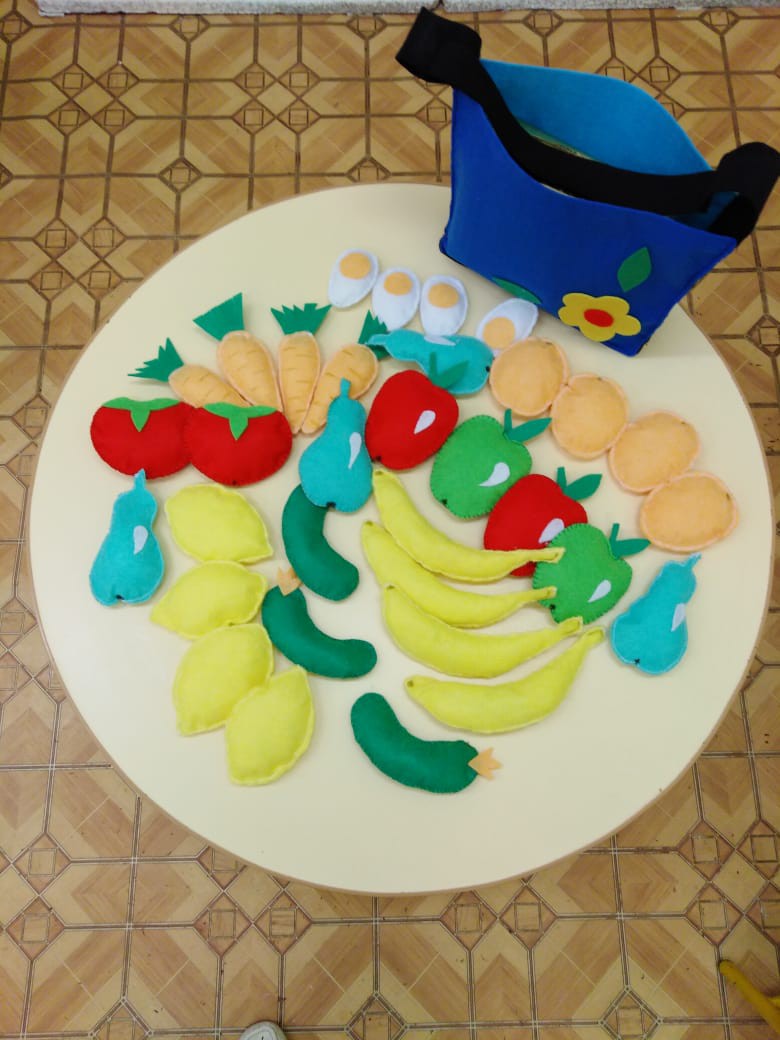 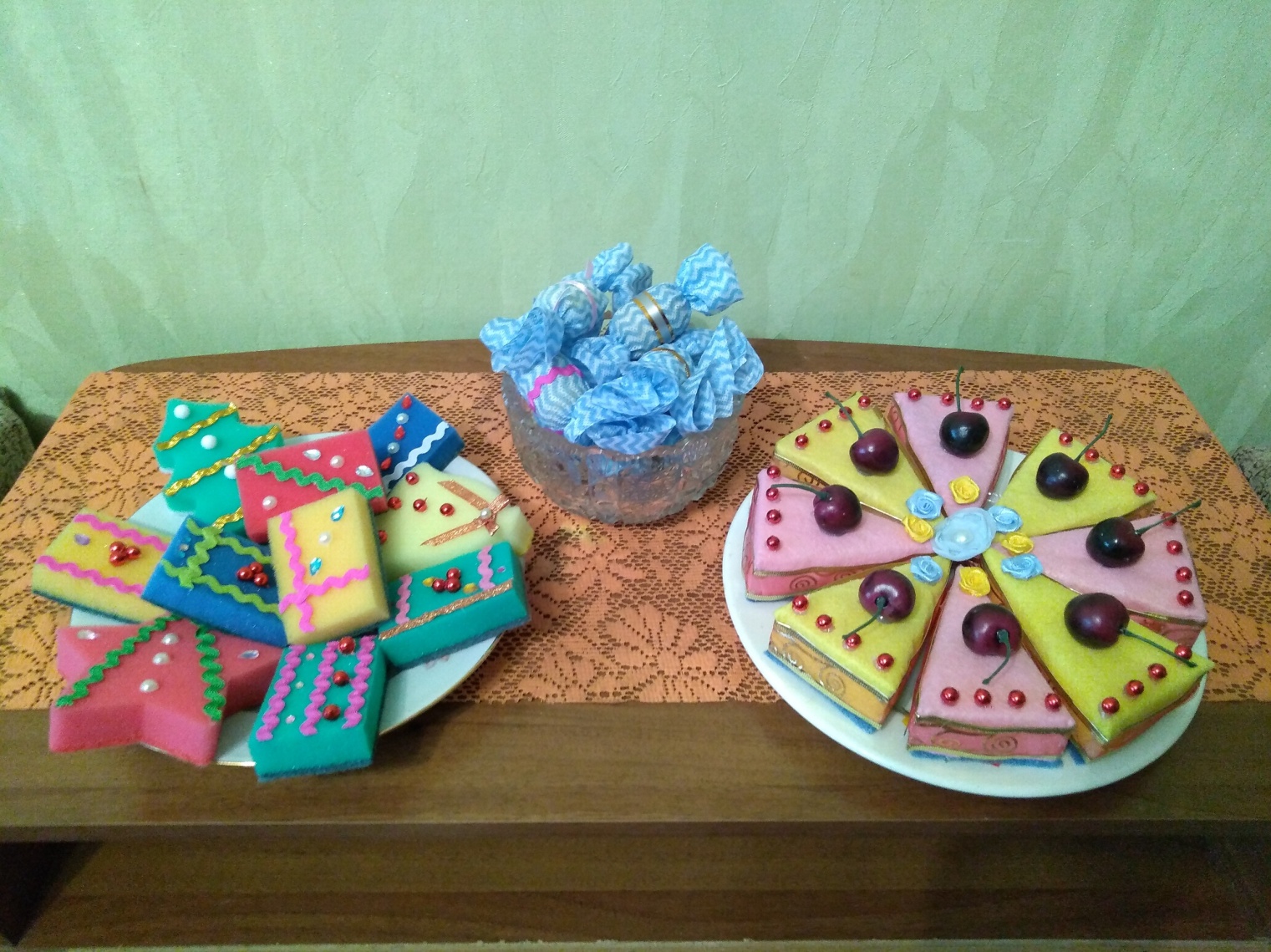 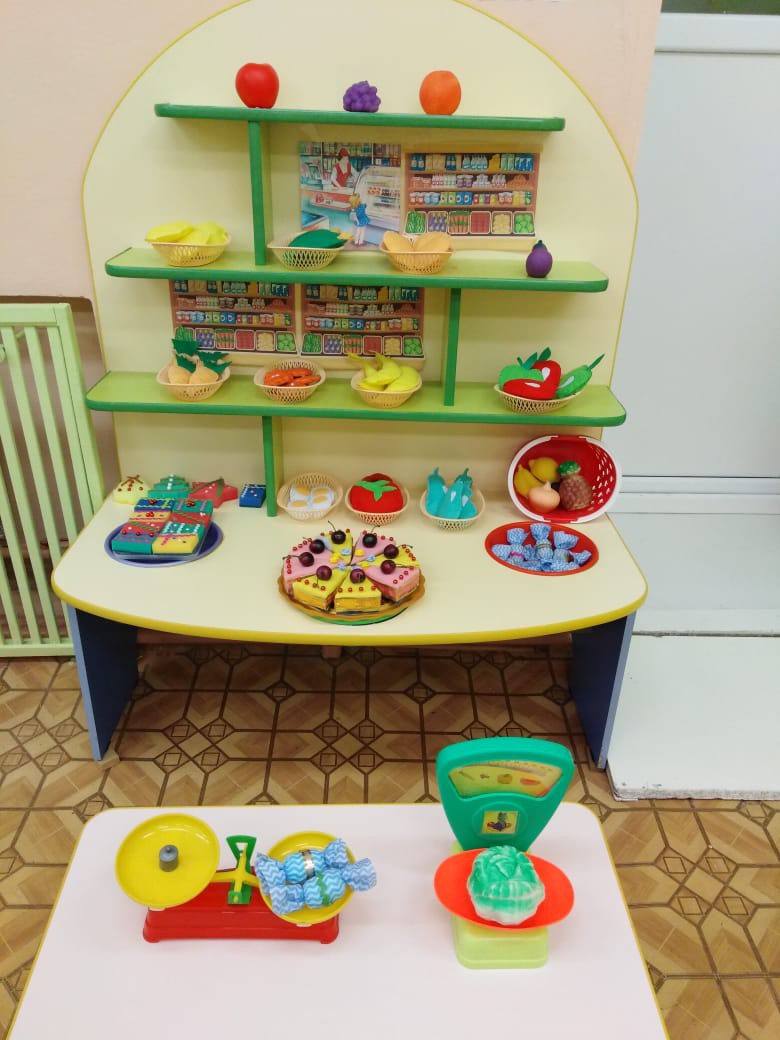 